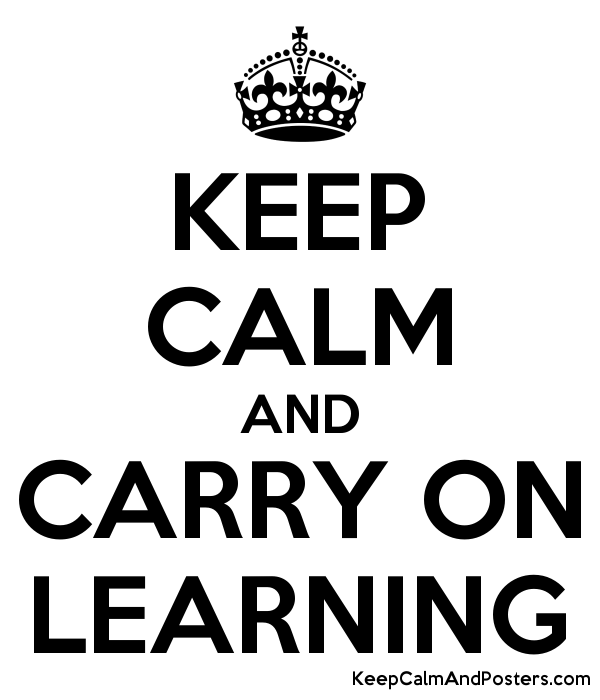 TT RockstarsTimestables Rockstars will be available for the children to improve and work on their timestables as well as challenge others to Rock Slams and Battles against other Year groups.My MathsThe children have all been shown how to use MyMaths, their pack includes a letter about how to access the website.TwinklTwinkl have kindly offered to make all their resources free – go to www.twinkl.co.uk/offer and enter the code UKTWINKLHELPS.CodeCode.org is another resource that the children can use and gives them access to a range of coding activities that they have accessed in the classroom. PobblePobble365.org has daily writing activities that the children can use as a stimulus for writing. Other free online resourcesKhan Academyhttps://www.khanacademy.orgEspecially good for maths and computing for all ages but other subjects at Secondary level. Note this uses the U.S. grade system but it's mostly common material.BBC Learninghttp://www.bbc.co.uk/learning/coursesearch/This site is old and no longer updated and yet there's so much still available, from language learning to BBC Bitesize for revision. No TV licence required except for content on BBC iPlayer.Senecahttps://www.senecalearning.comFor those revising at GCSE or A level. Tons of free revision content. Paid access to higher level material.Openlearnhttps://www.open.edu/openlearn/Free taster courses aimed at those considering Open University but everyone can access it. Adult level, but some e.g. nature and environment courses could well be of interest to young people.Blocklyhttps://blockly.gamesLearn computer programming skills - fun and free.Scratchhttps://scratch.mit.edu/explore/projects/games/Creative computer programmingTed Edhttps://ed.ted.comAll sorts of engaging educational videosNational Geographic Kidshttps://www.natgeokids.com/uk/Activities and quizzes for younger kids.Duolingohttps://www.duolingo.comLearn languages for free. Web or app.Mystery Sciencehttps://mysteryscience.comFree science lessonsThe Kids Should See Thishttps://thekidshouldseethis.comWide range of cool educational videosCrash Coursehttps://thecrashcourse.comYou Tube videos on many subjectsCrash Course Kidshttps://m.youtube.com/user/crashcoursekidsAs above for a younger audienceCrest Awardshttps://www.crestawards.orgScience awards you can complete from home.iDEA Awardshttps://idea.org.ukDigital enterprise award scheme you can complete online.Paw Print Badgeshttps://www.pawprintbadges.co.ukFree challenge packs and other downloads. Many activities can be completed indoors. Badges cost but are optional.Cbeebies Radiohttps://www.bbc.co.uk/cbeebies/radioListening activities for the younger ones.Nature Detectiveshttps://naturedetectives.woodlandtrust.org.uk/naturedetectives/A lot of these can be done in a garden, or if you can get to a remote forest location!Oxford Owl for Homehttps://www.oxfordowl.co.uk/for-home/Lots of free resources for Primary ageBig History Projecthttps://www.bighistoryproject.com/homeAimed at Secondary age. Multi disciplinary activities.Geography Gameshttps://world-geography-games.com/world.htmlGeography gaming!Blue Peter Badgeshttps://www.bbc.co.uk/cbbc/joinin/about-blue-peter-badgesIf you have a stamp and a nearby post box.Red Ted Arthttps://www.redtedart.comEasy arts and crafts for little onesThe Imagination Treehttps://theimaginationtree.comCreative art and craft activities for the very youngest.Toy Theaterhttps://toytheater.com/Educational online gamesEarly Years Reading https://literacytrust.org.uk/early-years/ http://www.wordsforlife.org.uk/ https://small-talk.org.uk/ https://sfs.org.uk/resources/factsheets https://www.booktrust.org.uk/books-and-reading/our-recommendations/best-books-for-0-5sWriting Fun English Games: This website promotes children’s ability to debate. More suitable for Key Stage Two. Read for Good: On this website, children are able to create a short story that is fun and inspirational. From this, children can create extended adventures. This is suitable for all ages. ICT Games: This website has lots of exciting games for children who would like to practise their phonics and spelling of the high frequency words. Primary Homework Help: This brilliant resource covers many areas of English, such as spelling and phonics, reading, grammar, punctuation and writing for different text types Spelling, Punctuation and Grammar (SPaG) Top Marks: The Topmarks website is safe and used in schools around the country and is great for English activities for Key Stage Two. It has fun games and activities to complete to help learn about Spelling, Punctuation and Grammar. Grammar, punctuation and spelling: This BBC website has a range of activities to help with Spelling, Punctuation and Grammar activities for Key Stage Two. Crickweb: The Crickweb website is great for a range of English activities for Key Stage One and Two. There are a selection of fun and interactive Spelling, Punctuation and Grammar activities for Key Stage One and Two. Reading Oxford Owl: Oxford Owl has lots of hints and tips for reading with your child at home. There is also access to a fRee eBook library of 250 books, along with suggestions for reading books and kid’s activities. Love Reading 4 Kids: A great link for news on new books, recommendations and emphasising the importance of books in our modern world, where so much is digital. Top Marks: This site has many links to some great reading activities including comprehension, deduction, fiction and non-fiction in a fun way. Maths BBC Bitesize - KS1These BBC Bitesize websites have a range of Maths activities for Key Stage One and Two. It has fun games and activities to complete to help learn about number, measure and geometry. BBC Bitesize - KS2These BBC Bitesize websites have a range of Maths activities for Key Stage One and Two. It has fun games and activities to complete to help learn about number, measure and geometry. Top Marks - The Topmarks website is safe and used in schools around the country for its great Maths activities. There are engaging games and interactive activities to help learn more about maths topics. Maths Zone - This website covers a lot of topics from our Maths lessons. It has great resources, activities and interactive questions to answer. Crickweb - This website is full of times tables questions and challenges so you can improve your speed! Science https://www.brainpop.com/ http://www.primaryhomeworkhelp.co.uk/revision/Science/ https://www.bbc.co.uk/bitesize/subjects/z2pfb9q http://www.supascience.co.uk/ https://www.stem.org.uk/primary-science 